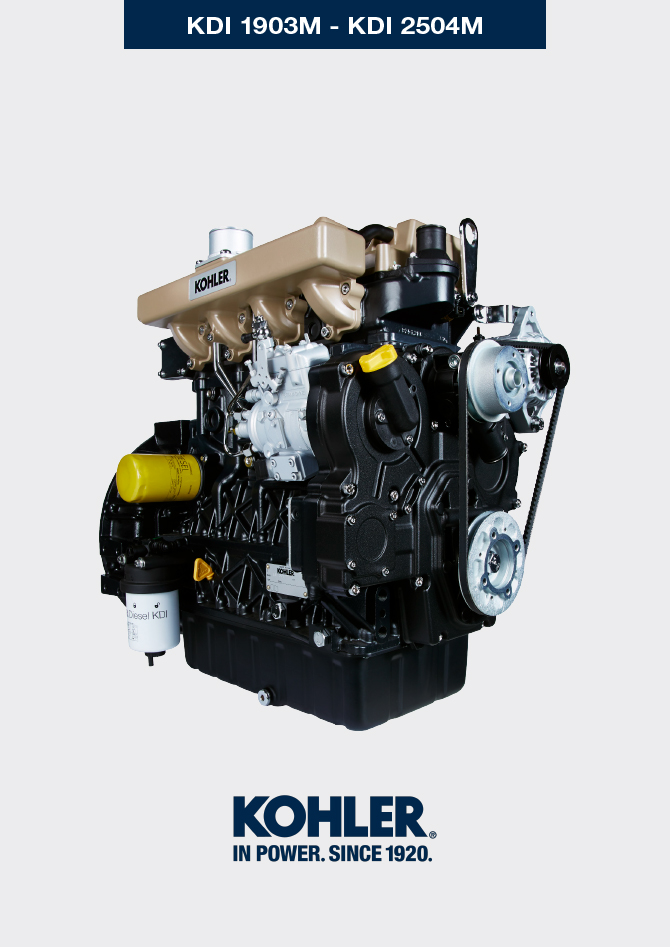 Informazioni per lo smontaggioRaccomandazioni per lo smontaggio     Importante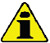 Il segno (  ) dopo il titolo di un paragrafo, indica che tale operazione non è necessaria al fine dello smontaggio motore, tuttavia tali operazioni sono presenti allo scopo di illustrare lo smontaggio dei componenti.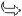 L'operatore deve predisporre di tutte le attrezzature e gli utensili necessari per effettuare le operazioni in modo corretto e sicuro.Prima di procedere allo smontaggio, eseguire le operazioni descritte al Cap. 5.Prima di eseguire le operazioni leggere attentamente il Cap. 3.Al fine di effettuare gli interventi in modo agevole e sicuro, è consigliabile installare il motore su un apposito cavalletto rotativo per revisione motori.Sigillare tutti i raccordi dei componenti iniezione come illustrato nel Par. 2.9.7 al momento dello smontaggio.Proteggere con lubrificante tutti i componenti smontati e tutte le superfici di accoppiamento che sono soggette ad ossidazione.Nelle operazioni di smontaggio ove necessario è indicato il riferimento l'attrezzatura speciale da utilizzare (es. ST_05 ), identificabile nella Tab. 13.1 - 13.2 - 13.3 .Smontaggio componenti elettriciSmontaggio collettore di scaricoSmontaggio componenti ricircolo liquido refrigeranteSmontaggio puleggia albero a gomitoSmontaggio circuito lubrificazioneSmontaggio collettore di aspirazioneSmontaggio circuito carburanteSmontaggio ingranaggi distribuzioneSmontaggio gruppo di flangiaturaSmontaggio gruppo testa motoreSmontaggio gruppo coppa olioSmontaggio blocco motore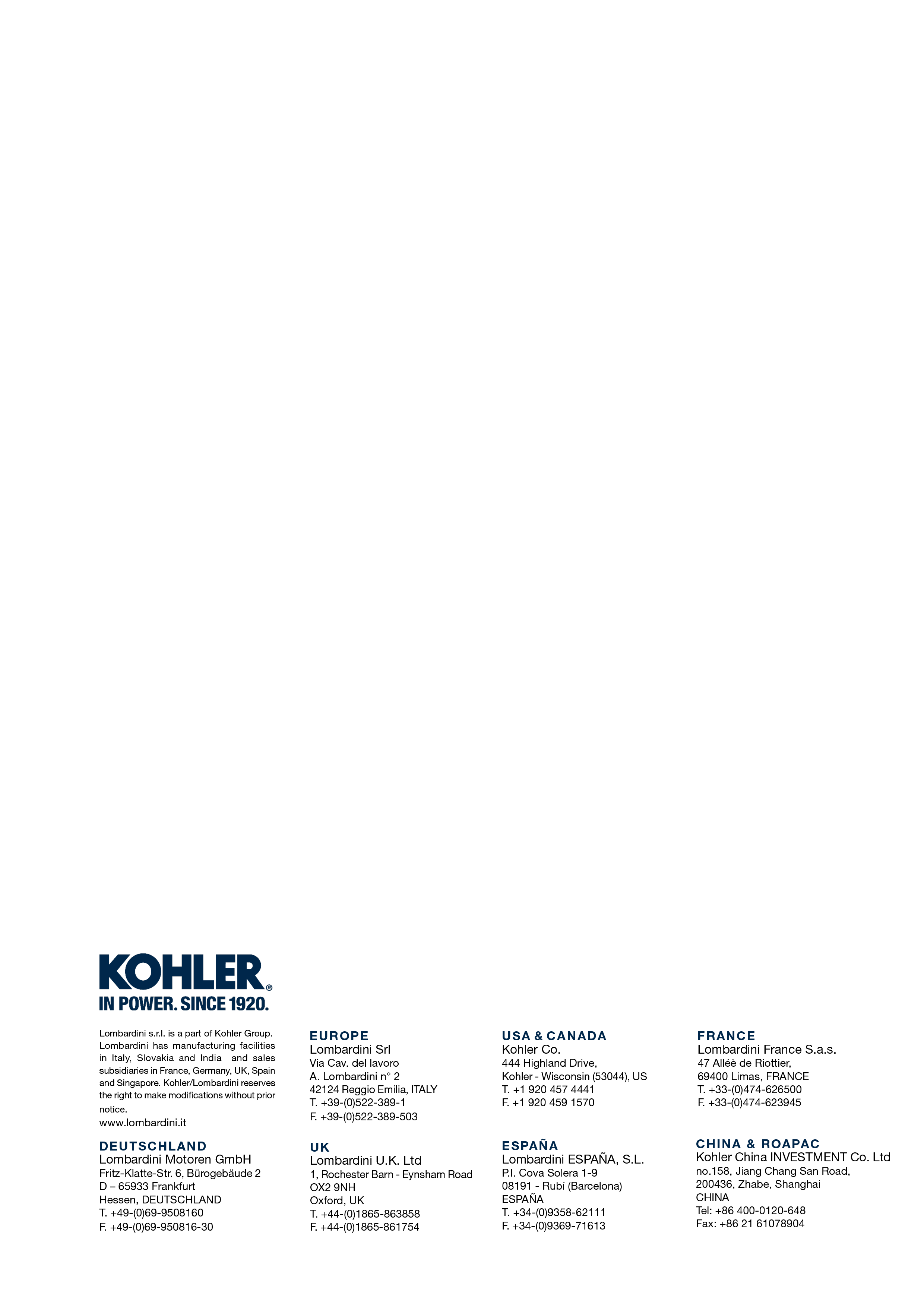 Informazioni per lo smontaggioManuale officina KDI 2504 M (Rev_09.5)7.2.1 Cablaggio elettricoDisconnetere e rimuovere il cablaggio motore.NOTA: fare riferimento al Par. 2.13.1.3 per disconnettere tutti i connettori.     7.2.2 Motorino di avviamento   Importante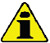 Il motorino non è riparabile.Svitare le viti A e rimuovere il motorino B .Montare l'attrezzo ST_34 nella sede motorino avviamento P e fissarlo con le due viti di fissaggio motorino per bloccare il volano.
Fig 7.1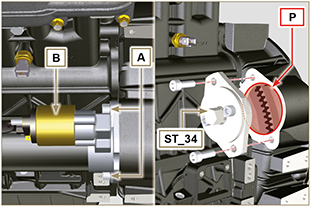 7.2.3 Cinghia e alternatore


Allentare le viti C e D .Spingere l'alternatore E in direzione della freccia F .Rimuovere la cinghia G dalle pulegge.
   Importante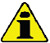 La cinghia deve essere tassativamente sostituita, ad ogni smontaggio, anche se non ha raggiunto le ore previste per la sostituzione.Svitare le viti C e D e rimuovere l'alternatore E .
Fig 7.2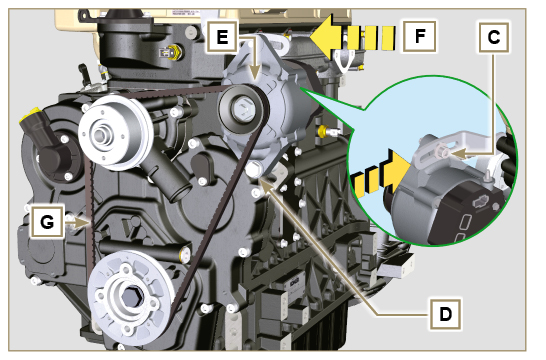 7.2.4 Sensori e interruttori   Importante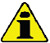 Dopo lo smontaggio proteggere in modo adeguato i sensori da urti, umidità e fonti di temperature elevate.I sensori e gli interruttori non sono riparabili per cui vanno sostituiti in caso di anomalie.7.2.4.1 Interruttore pressione olio (  )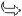 


Svitare e rimuovere l'interruttore pressione olio H .  
Fig 7.3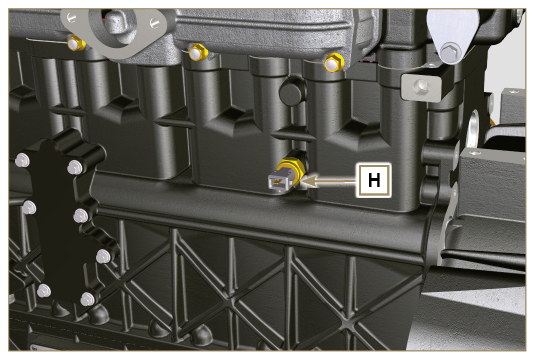 7.2.4.2 Sensore temperatura refrigerante (  )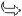 


Svitare e rimuovere il sensore temperatura acqua L .
Fig 7.4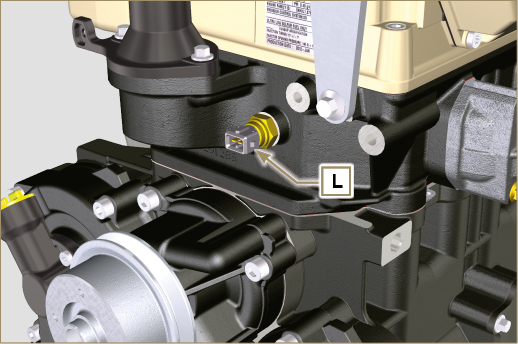 7.2.4.3 Sensore presenza acqua del filtro carburante (  )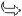    Avvertenza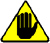 Il filtro carburante non è sempre montato sul motore.In fase di smontaggio del sensore M , utilizzare un contenitore adatto per recuperare il carburante contenuto all'interno della cartuccia N .
Svitare il sensore M dalla cartuccia N .
Fig 7.5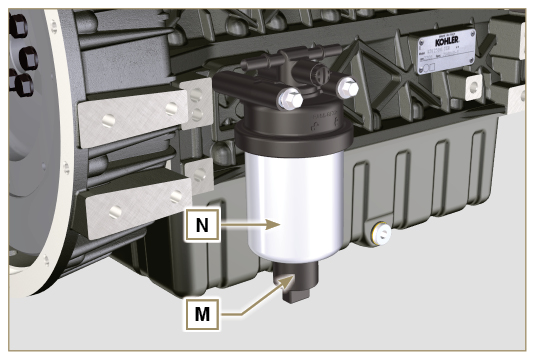 Svitare i dadi A e rimuovere il collettore B e le guarnizioni C .Chiudere le aperture e i condotti per evitare l'introduzione di corpi estranei.

Fig 7.6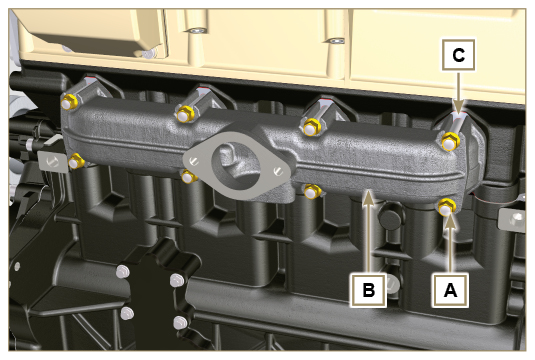 7.4.1 Pompa liquido refrigerante     Importante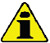 La pompa B non è riparabile.Svitare le viti A e rimuovere la pompa B con la relativa guarnizione C.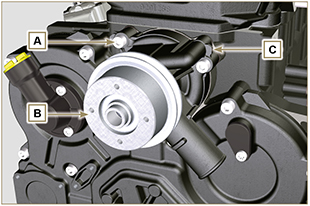 
Fig. 7.77.4.2 Valvola termostatica
Svitare le viti D e rimuovere il coperchio valvola termostatica E .Rimuovere la valvola termostatica F e relativa guarnizione.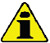 
  Importante
Sostituire sempre la guarnizione G ad ogni smontaggio.Verificare che il foro di disareazione non sia ostruito o bloccato ( Par. 2.11.3 ).  
Fig 7.8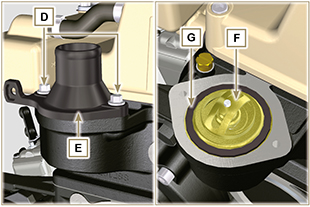 NOTA: Eseguire le operazioni descritte al Par. 6.1.5 punti 2 e 3 .Svitare la vite A (in senso orario - vista lato distribuzione - Rif. A Par. 1.3 ) e rimuovere la puleggia B.  
Fig 7.9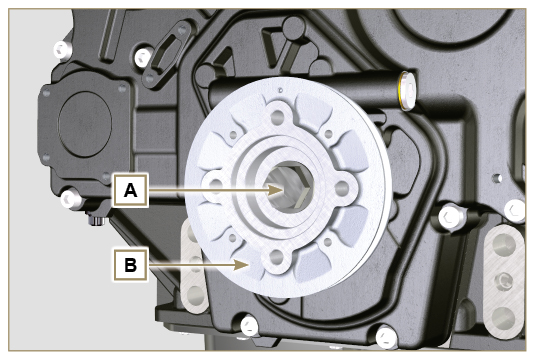 7.6.1 Valvola pressione olio (  )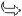 Svitare il tappo A .Rimuovere la molla B.Rimuovere il pistone valvola C utilizzando una calamita.
Fig 7.10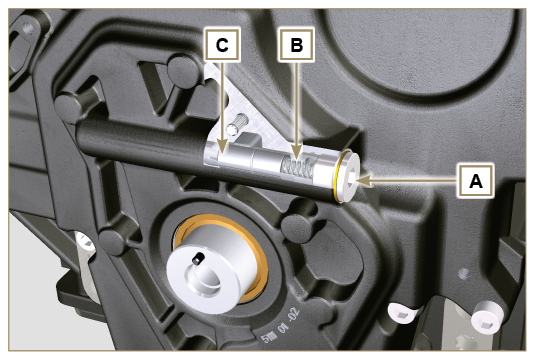 7.6.2 Flangia rifornimento olio su carter distribuzione (  )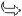 Svitare le viti G e rimuovere la flangia carico olio E ( ST_06) .Rimuovere la guarnizione F .
Fig 7.11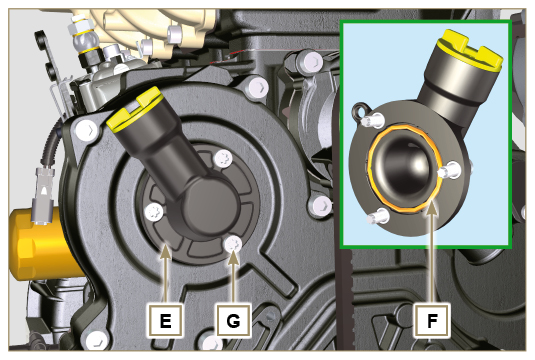 7.6.3 Carter distribuzioneAssicurarsi che l'albero a gomito con il 1° cilindro si trovi al PMS (la spina W deve essere rivolta verso l'alto).Svitare le viti X .Rimuovere il carter distribuzione H .
Fig 7.12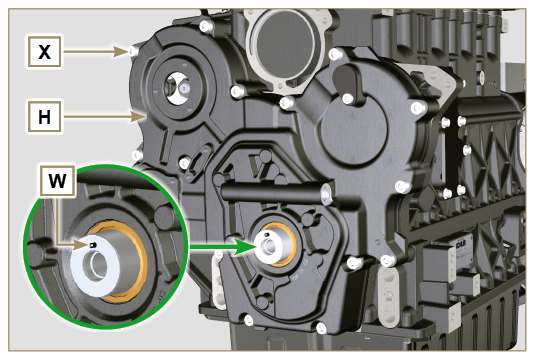 7.6.4 Pompa olio   Importante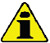 La pompa olio non è riparabile.
Svitare le viti M e rimuovere il gruppo pompa N dal carter distribuzione D ( ST_06 ) .
Fig 7.13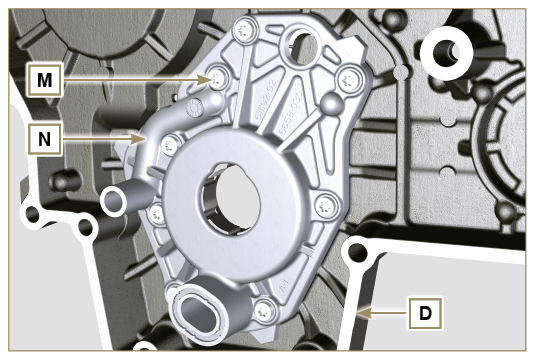 Rimuovere i rotori P e Q dal carter pompa olio N .
Fig 7.14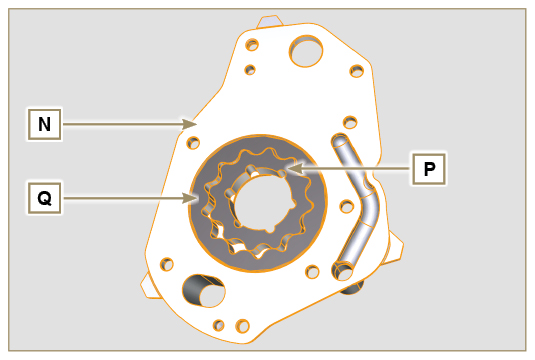 7.6. Filtro olio


Svitare e rimuovere la cartuccia R .     Avvertenza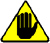 Utilizzare un contenitore adatto per recuperare l'eventuale olio residuo.
Fig 7.15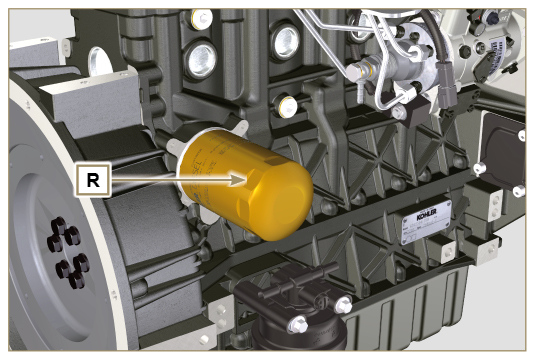 Allentare la fascetta A e scollegare il tubo B .
Fig 7.16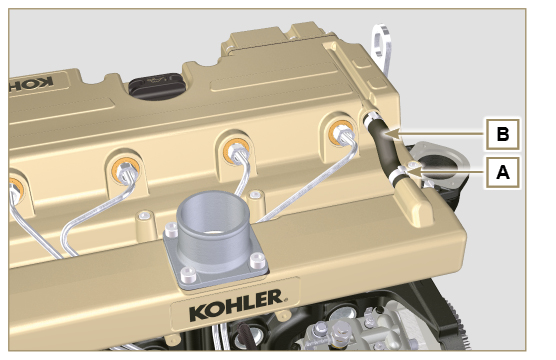  Svitare le viti C e rimuovere il collettore D con la guarnizione E .
Fig 7.17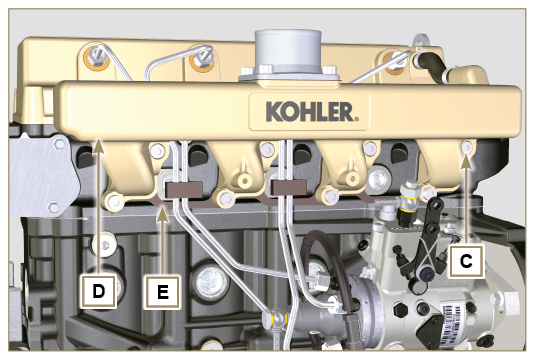    Importante
• Sigillare tutti i raccordi dei componenti iniezione come illustrato nel Par. 2.9.7 al momento dello smontaggio.
• Il circuito di iniezione carburante è sottoposto ad alta pressione, utilizzare le protezioni di sicurezza come descritto nel Par 3.4.3 .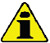 7.8.1 Tubi iniezione
Rimuovere i fermi A dei tubi B .Svitare i dadi C e D e rimuovere i tubi B .
Fig 7.18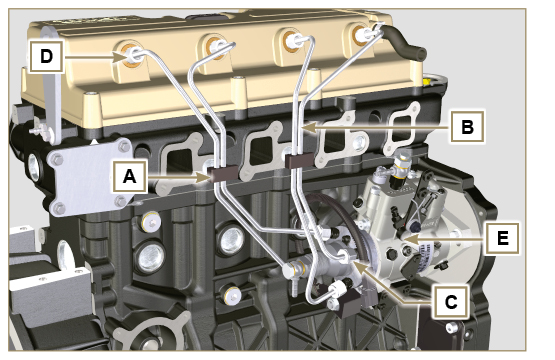 7.8.2 Cappello bilancieriSvitare le viti F e rimuovere il cappello bilancieri G .
Fig 7.19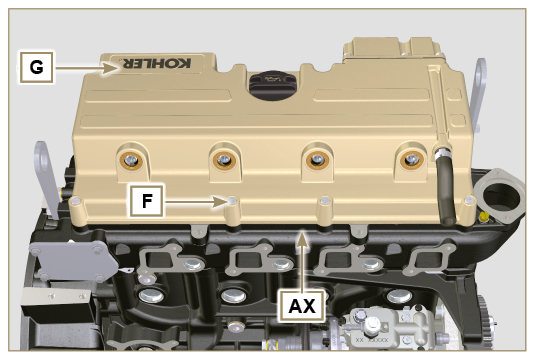 7.8.3 Tubo rifiuto carburante


Svitare le viti L e rimuovere il tubo H .
Fig 7.20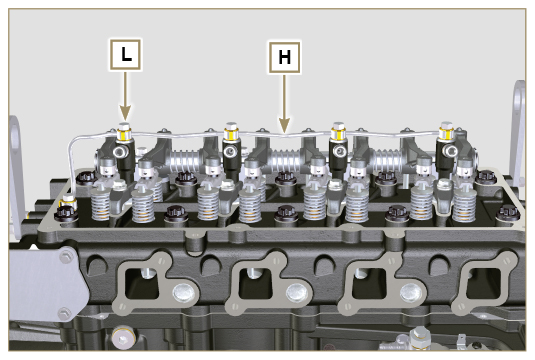 7.8.4 Iniettori


Svitare le viti P e rimuovere le rondelle Q e successivamente le staffe M .Sfilare gli iniettori N .NOTA: Nel caso in cui non si riesca a sfilare l'iniettore (agendo esclusivamente nel punto BC ), utilizzare una chiave a forchetta (diametro 11 mm), eseguendo piccole rotazioni per sbloccare il componente. Se la guarnizione K non è presente sull'iniettore N , provvedere al suo recupero all'interno del canotto iniettore J .
Fig 7.21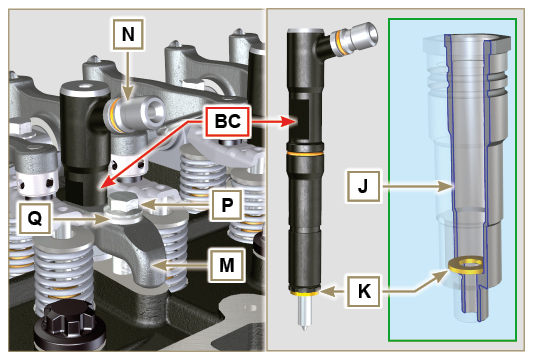 7.8.5 Pompa iniezione   Importante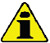 Prima di procedere allo smontaggio leggere attentamente il Par. 2.17 .La pompa iniezione non è riparabile.Eseguire le operazioni descritte dal punto 1 al 10 del Par. 6.1.5 .Svitare il dado S e rimuoverlo insieme alla rondella.Avvitare l'attrezzo ST_04 sull'ingranaggio R .
Fig 7.22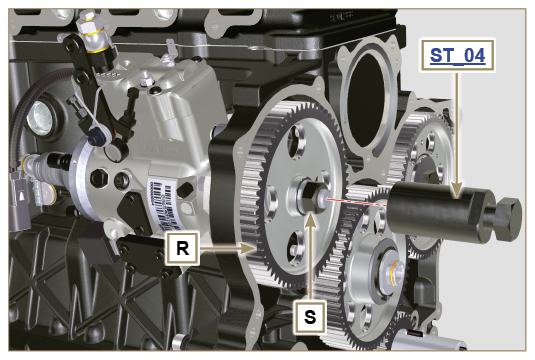 Svitare le viti TAvvitare la vite U dell'attrezzo per separare la pompa iniezione S dall'ingranaggio comando pompa iniezione R .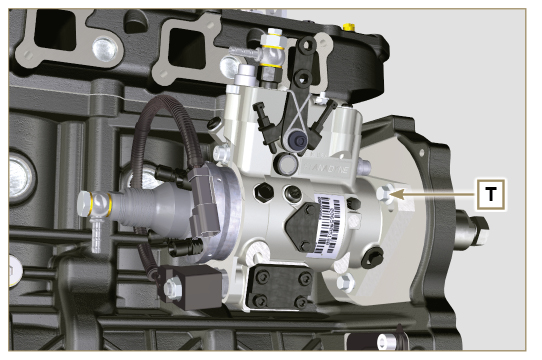   Fig 7.23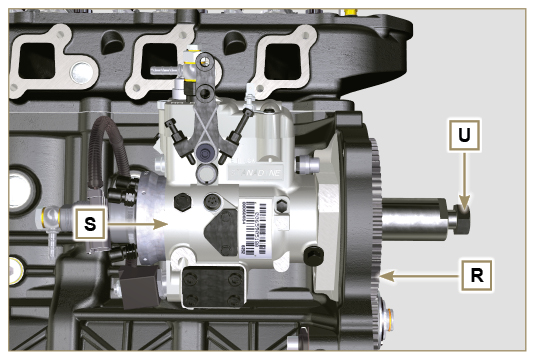   Fig 7.24NOTA : Cliccare a fianco per riprodurre il videohttps://www.youtube.com/embed/tQ9VHKF4u_0?rel=07.8.6 Filtro carburante (  )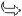 NOTA: per lo smontaggio della cartuccia carburante, riferirsi alle operazioni 3 e 4 del Par. 6.7.1 .Svitare le viti V e rimuovere il supporto W .
Fig 7.25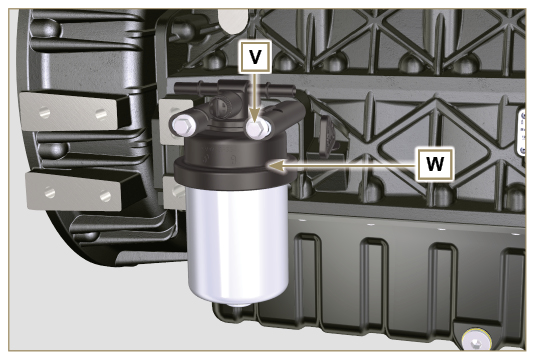 Svitare la vite C e rimuovere l'ingranaggio albero a camme D.Rimuovere l'anello di fermo A e l'anello di spallamento B.Rimuovere l'ingranaggio intermedio L.
Fig 7.26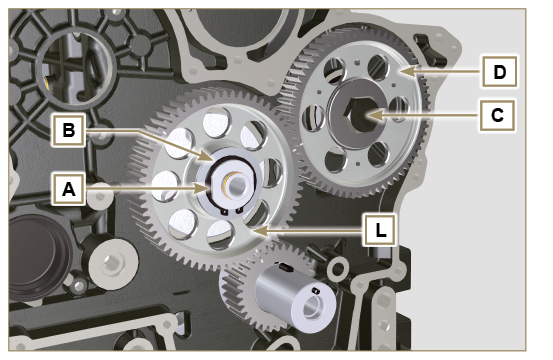 Svitare le viti F e rimuovere il supporto ingranaggio intermedio G .
Fig 7.27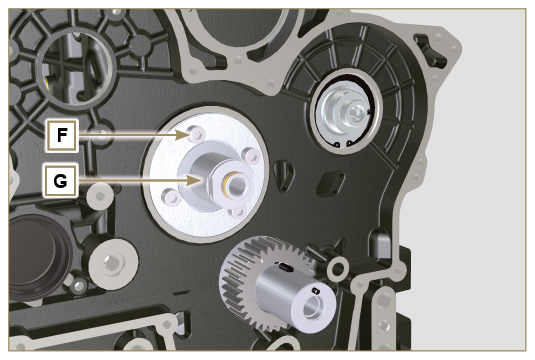 
Fig 7.277.10.1 Volano   Importante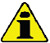 Lasciare montato l'attrezzo speciale ST_34 bloccaggio volano.Svitare solo la vite C situata verso l'alto.Inserire l'attrezzo ST_09 nella sede della vite C avvitandolo fino a battuta.Svitare le restanti viti D .
   Pericolo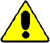 Il volano E è molto pesante, porre particolare attenzione durante la fase di rimozione per evitarne la caduta, con gravi rischi per l'operatore.Rimuovere il volano E .Rimuovere l'attrezzo ST_09 .Rimuovere l'attrezzo ST_34 rappresentato in Fig. 7.1 .
Fig 7.28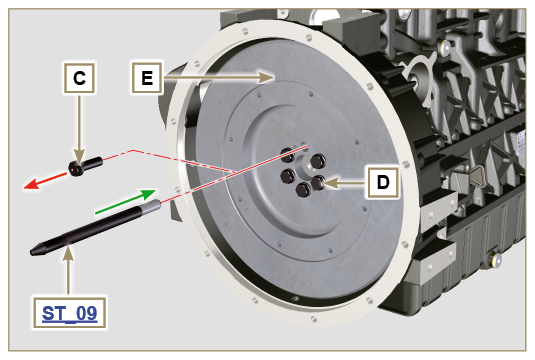 7.10.2 Campana di flangiatura


Svitare le viti F e rimuovere la campana motore G .
   Pericolo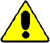 La campana G è molto pesante, porre particolare attenzione durante la fase di rimozione della stessa per evitarne la caduta con gravi rischi per l'operatore.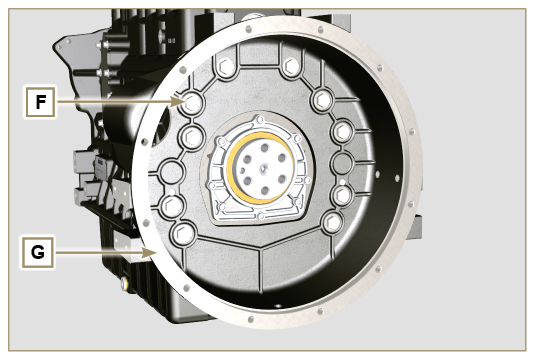 Fig 7.297.11.1 Perno bilancieri


Svitare le viti A .Rimuovere il gruppo perno bilancieri B .  
Fig 7.30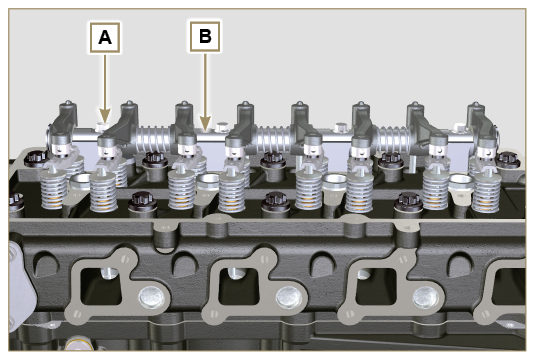 7.11.1.1 Bilancieri (  )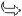 


Rimuovere l'anello di fermo C .Rimuovere gli anelli di spallamento D .Rimuovere i bilancieri E e le molle.  
Fig 7.31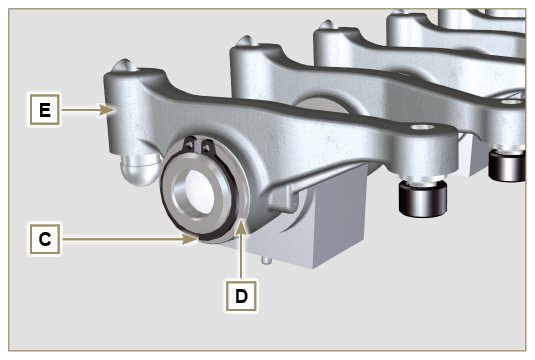 7.11.2 Aste e ponti valvole


Rimuovere i cavallotti comando valvole H .Rimuovere le aste comando bilancieri L .
Fig 7.33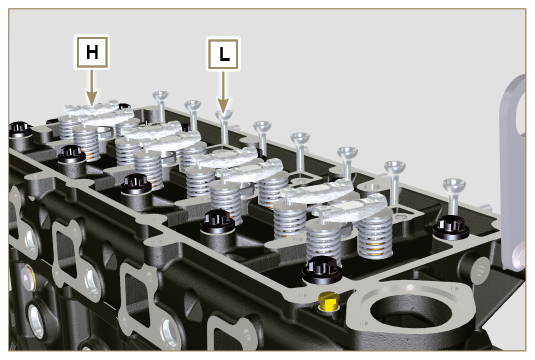 7.11.3 Testa motore   Importante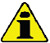 I bulloni di fissaggio testa M devono essere tassativamente sostituiti dopo ogni smontaggio.Per il sollevamento testa motore Q utilizzare esclusivamente entrambi i golfari AE previsti da KOHLER (vedere Fig. 7.41 ).Durante la fase di rimozione della testa Q e successiveprocedure di smontaggio, controllo e montaggio, è necessario preservare da urti il piano di contatto W della testa Q e del nbasamento J.Svitare i bulloni M seguendo l'ordine indicato in figura.Rimuovere la testa motore Q .Rimuovere la guarnizione testa P .3 Cilindri
Fig 7.34a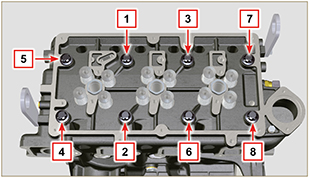 4 Cilindri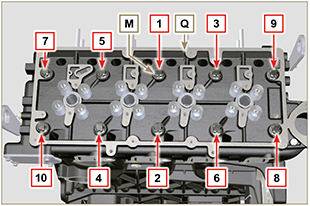 Fig. 7.34b
Fig 7.35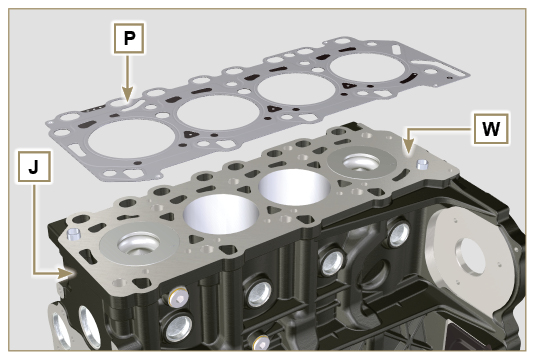 7.11.3.1 Valvole (  )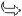 


Montare l'attrezzo ST_07 sulla testa Q fissandolo su uno dei fori per il fissaggio del cappello bilancieri.
NOTA: Cambiare il foro di fissaggio in base alla posizione delle valvole da smontare.
Posizionare il percussore dell'attrezzo ST_07 sulla valvola interessata come mostrato in figura.
Fig 7.36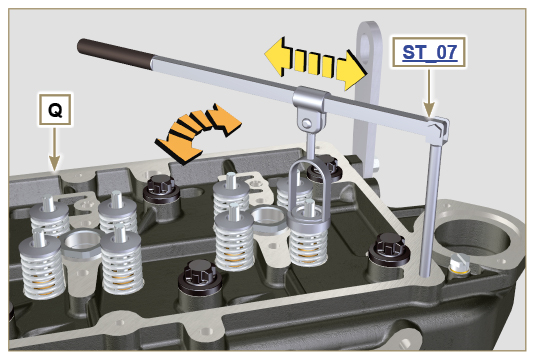 Spingere la leva dell'attrezzo ST_07 verso il basso, in modo da abbassare i piattelli valvola S in direzione della freccia T , rimuovere i semiconi U tramite l'utilizzo di una calamita.      NOTA: Ripetere tutte le operazioni per tutte le valvole interessate.
Fig 7.37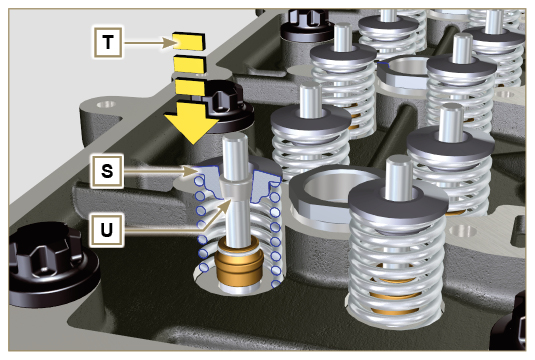      Importante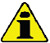 Prima di procedere alla rimozione delle valvole, fare dei riferimenti sulla loro posizione di origine, al fine di evitare lo scambio di posizione delle stesse al montaggio se non sostituite.Rimuovere le valvole V .
Fig 7.38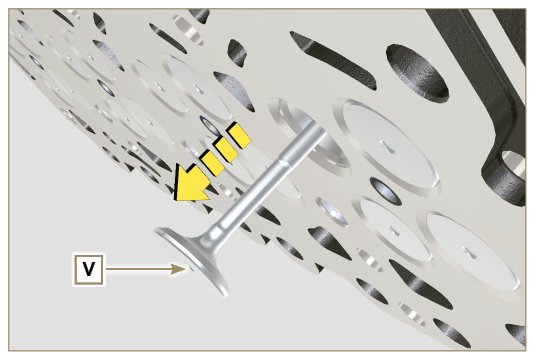 7.11.3.2 Canotti iniettore (  )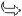 


Svitare e rimuovere i canotti Z dalla testa Q .Rimuovere le guarnizioni AA e AB .
Fig 7.39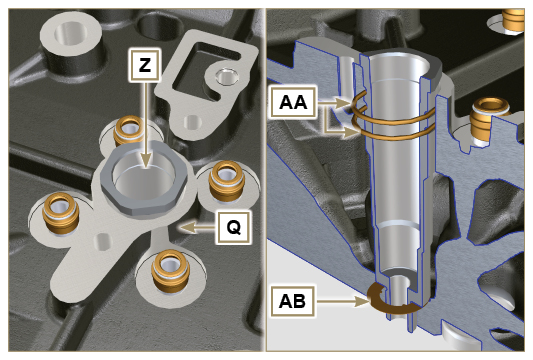 7.11.3.3 Guarnizioni stelo valvola (  )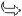 


Rimuovere le guarnizioni AC .
Fig 7.40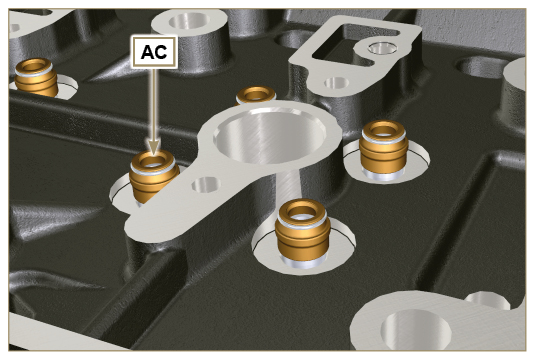 7.11.3.4 Golfari di sollevamento (  )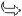 


Svitare le viti AD e rimuovere i golfari AE .Effettuare un accurato lavaggio alla testa motore Q .
Fig 7.41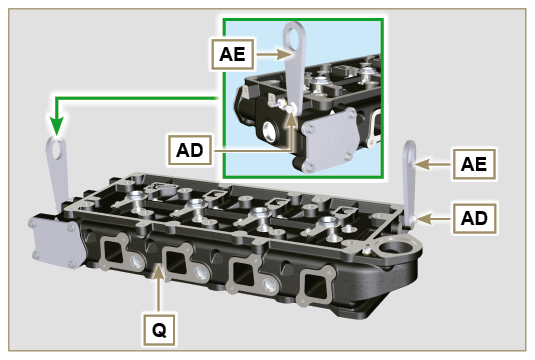 7.12.1 Coppa olio


Svitare le viti A .Rimuovere la coppa olio B inserendo una lamina nelle zone indicate con la freccia AA .
Fig 7.42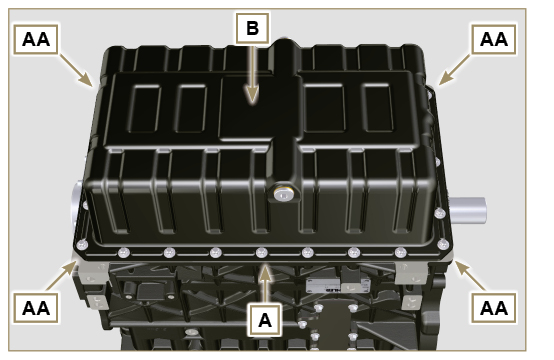 7.12.2 Tubo aspirazione olio


Svitare le viti C e rimuovere il tubo olio D .
Fig 7.43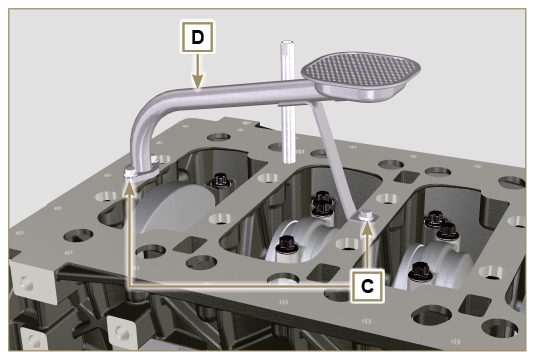 7.12.3 Tubo vapore olio (  )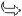 


Svitare il tubo E e rimuoverlo.
Fig 7.44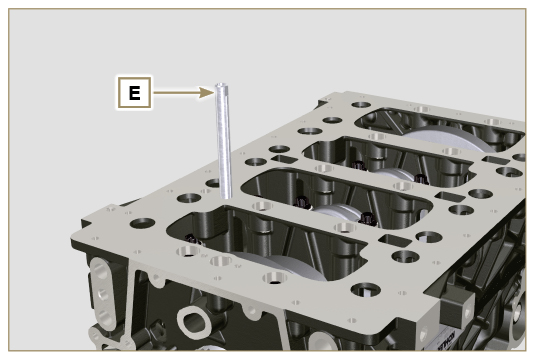 7.13.1 Flangia guarnizione albero a gomito


Svitare le viti A .Rimuovere la flangia B e la guarnizione C .
Fig 7.45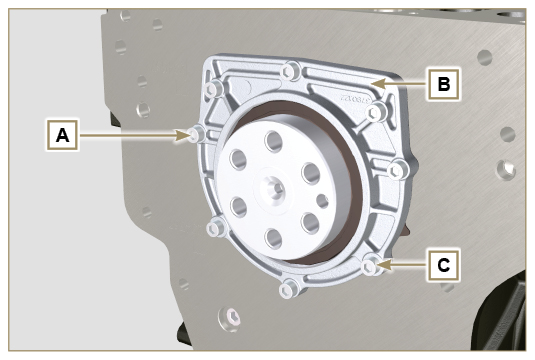 7.13.2 Gruppo pistone / biella     Importante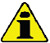 Eseguire dei riferimenti numerici (n° cilindro)  sulle bielle, sui cappelli di biella F1 , sui pistoni e sugli spinotti, per evitare che i componenti non sostituiti vengano inavvertitamente scambiati tra di loro in fase di montaggio e provocare il mal funzionamento del motore.I riferimenti sulla biella M e cappello F1 devono essere eseguiti solo su un lato in corrispondenza di K1 e K2 come illustrato in Fig. 7.46a.Avvitare a battuta la vite AM .Svitare le viti E1 e rimuovere i cappelli di biella F1 .
Fig 7.46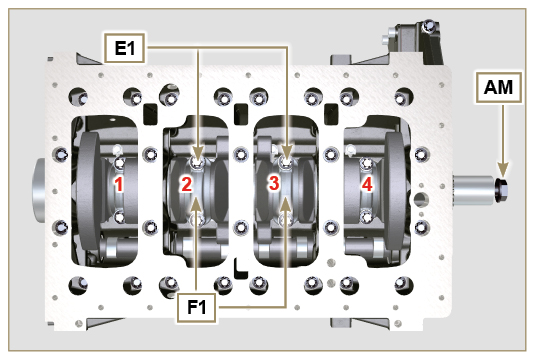 NOTA : l'accoppiamento del cappello F1 sulla biella può essere con spine di centraggio ( Fig. 7.46b ) o fratturate ( Fig. 7.46c - senza spine di centraggio).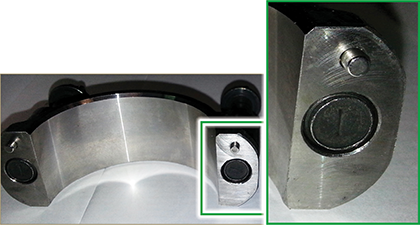 Fig. 7.46b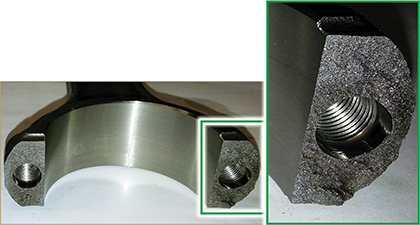 Fig. 7.46c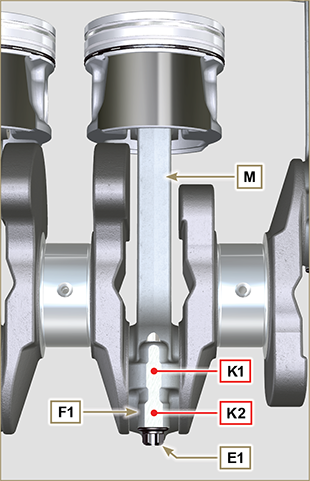 Fig 7.46aSfilare il gruppo biella - pistone in posizione 2 e 3 esercitando una pressione manuale sulla testa di biella L in direzione delle frecce AK .Riaccoppiare i cappelli testa di biella L con il proprio gruppo pistone biella M .Agire sulla vite AM e ruotare l'albero a gomiti di 180°.Ripetere i punti da 2 a 5 per lo smontaggio del del gruppo biella - pistone in posizione 1 e 4 .
Fig 7.47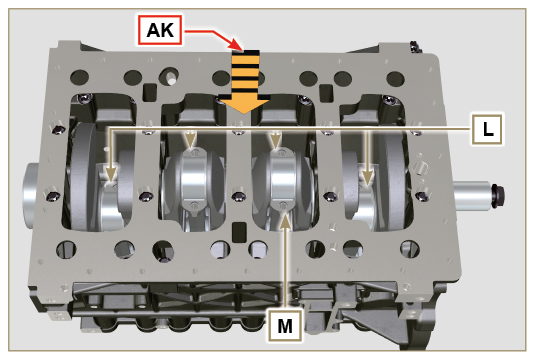      Avvertenza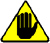 I semicuscinetti di biella Z , costruiti in materiale speciale, devono essere tassativamente sostituiti ad ogni smontaggio onde evitare il grippaggio.
Fig 7.48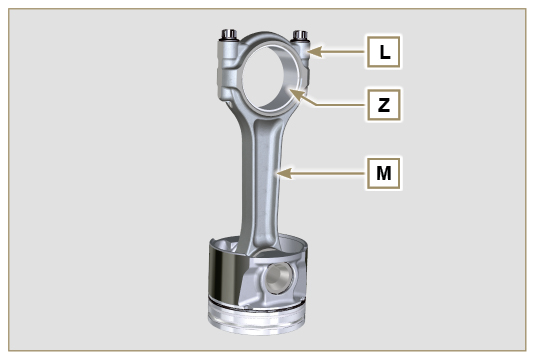 7.13.3 Semi-basamento inferiore3 CILINDRI

Svitare le viti di fissaggio E e F seguendo l'ordine indicato in figura.Rimuovere il semi-basamento inferiore D e riporlo in un recipiente adatto per il lavaggio.3 Cilindri
Fig 7.49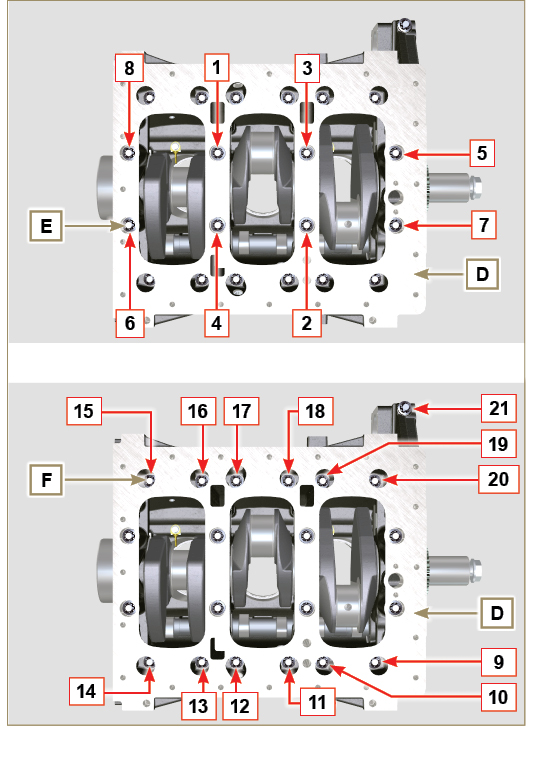 4 CILINDRISvitare le viti di fissaggio E e F seguendo l'ordine indicato in figura.Rimuovere il semi-basamento inferiore D e riporlo in un recipiente adatto per il lavaggio.4 Cilindri
Fig 7.50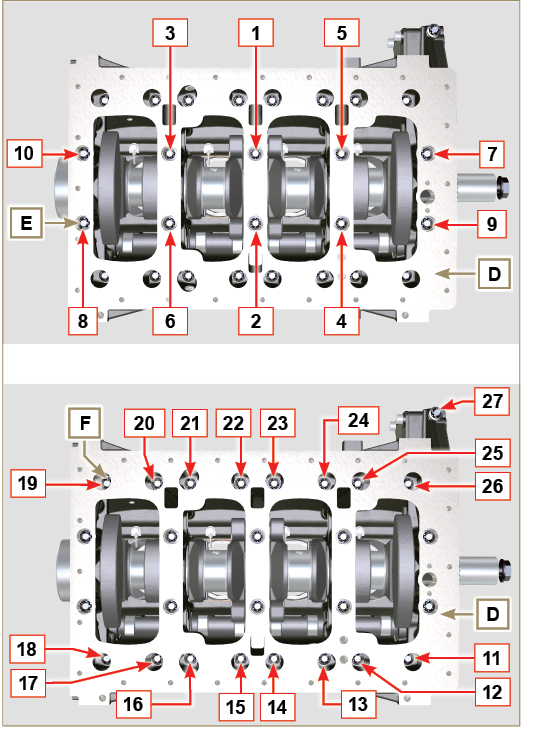 7.13.4 Albero a gomiti
Rimuovere:L'albero a gomiti G .I due semianelli di spallamento H .
Fig 7.51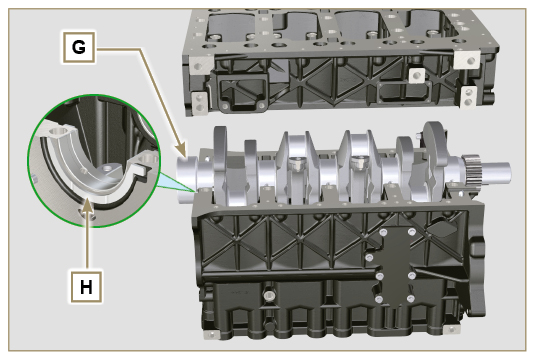 7.13.5 Pistone (  )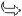 


Smontare l’anello di fermo N .Sfilare lo spinotto P per separare il pistone Q dalla biella R .
   Importante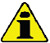 Se non sostituiti, mantenere abbinati i componenti (biella - pistone - spinotto) tramite l'utilizzo di riferimenti al fine di evitare lo scambio degli stessi al montaggio.
Fig 7.52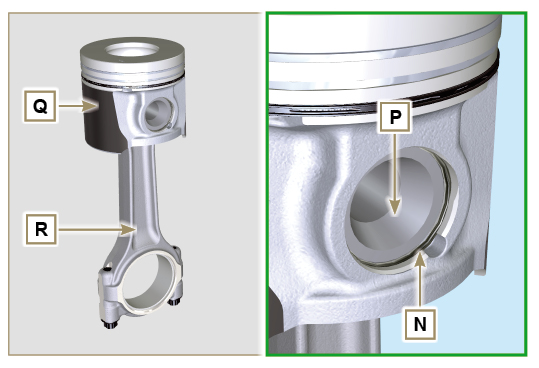 7.13.5.1 Segmenti (  )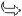 


Rimuovere i segmenti S .
Fig 7.53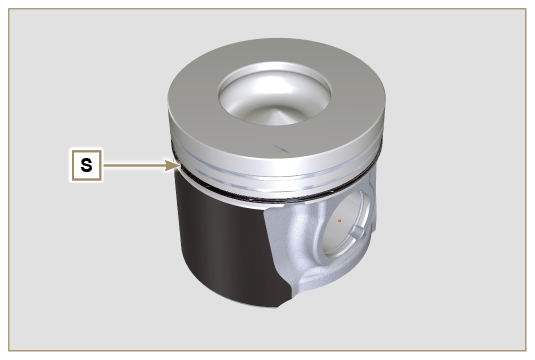 7.13.6 Coperchio chiusura vano sfiato  (  )
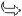 Svitare le viti AE e rimuovere il coperchio AF .
Fig 7.54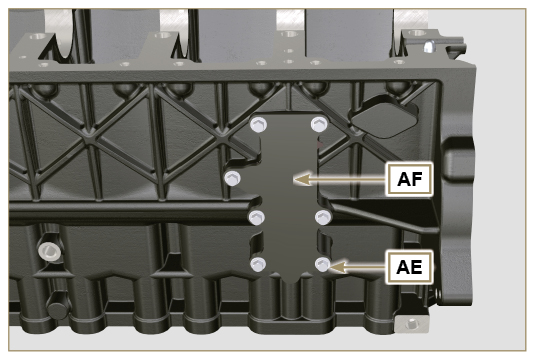 7.13.7 Albero a camme


Rimuovere l'anello di fermo V .Sfilare dalla sua sede l'albero a camme W dal basamento superiore AB .
Fig 7.55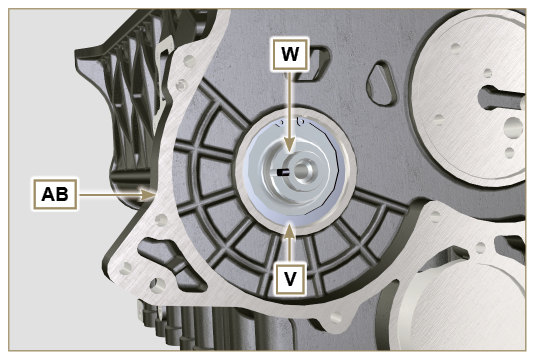 7.13.8 Punterie albero a camme


Rimuovere le punterie AA dal semi-basamento superiore AB con una calamita.
Fig 7.56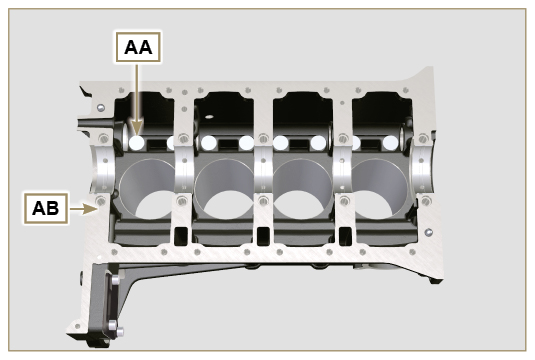 7.13.9 Bronzine di banco


Rimuovere le bronzine di banco AC dal semi-basamento superiore AB .
   Importante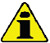 Essendo i semicuscinetti di banco AC , costruiti in materiale speciale, devono essere tassativamente sostituiti ad ogni smontaggio per evitare il grippaggio.
Fig 7.57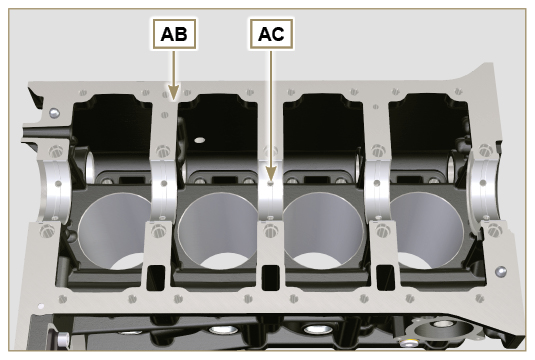  Rimuovere le bronzine di banco AF dal basamento inferiore D .
Fig 7.58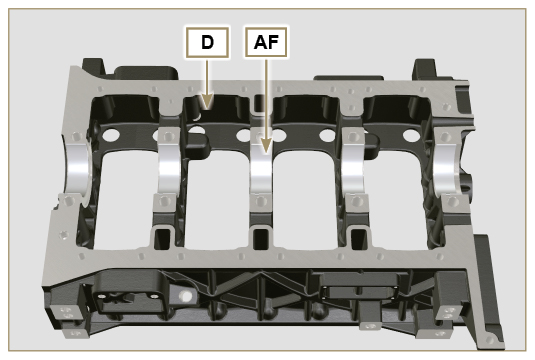 7.13.10 Coperchio 3 a PTO (  )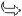 


Svitare le viti AG .Rimuovere il coperchio AH e la guarnizione AL .
Fig 7.59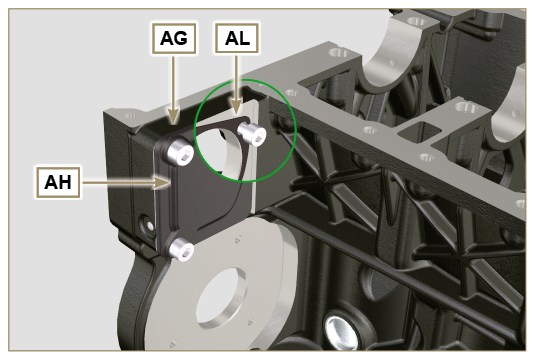 